Fotoalbum dresů:Krajský přebor:Bedřichov: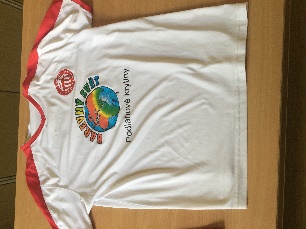 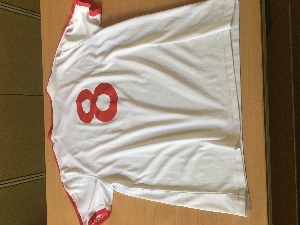 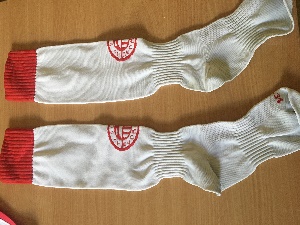 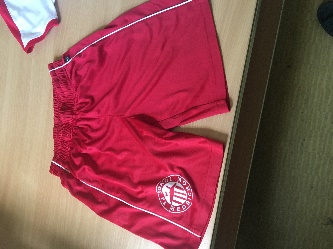 Chotěboř A: 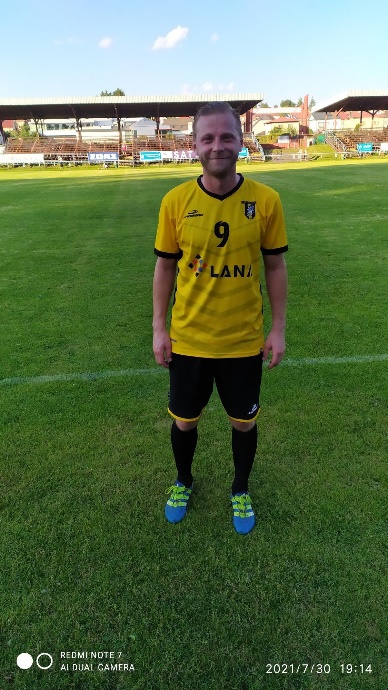 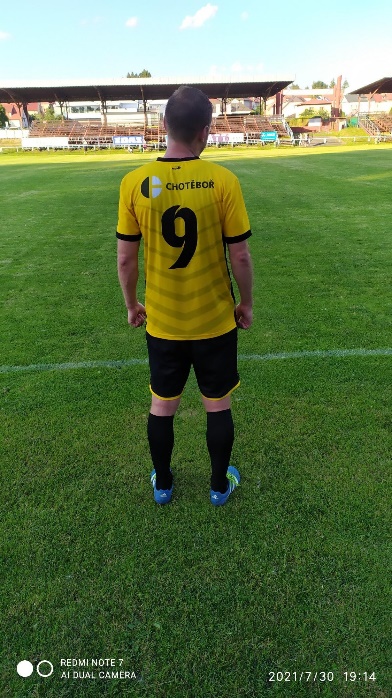 Ledeč nad Sázavou: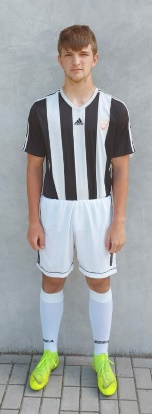 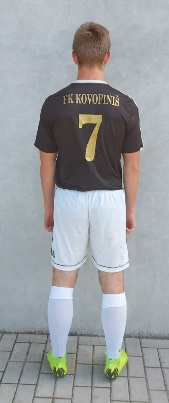 Náměšť nad Oslavou-Vícenice: (štulpny stejně modrá)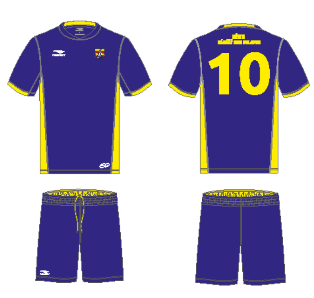 Nová Ves: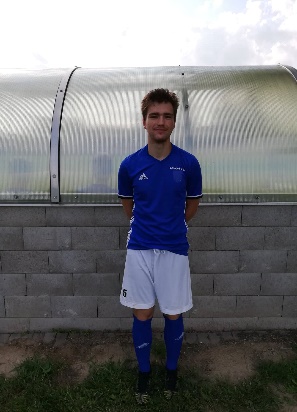 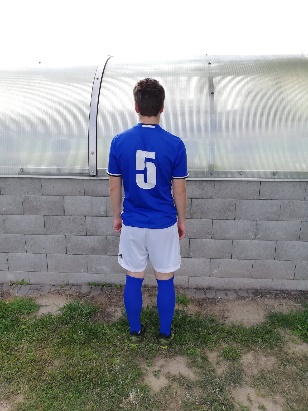 Okříšky: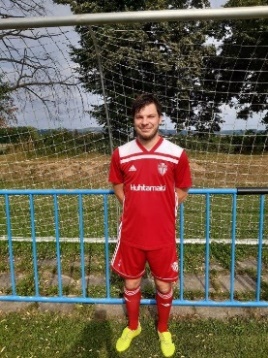 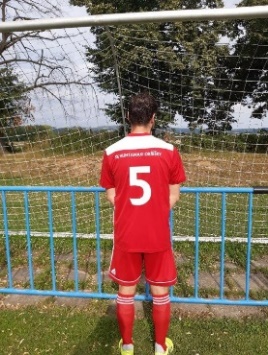 Pelhřimov: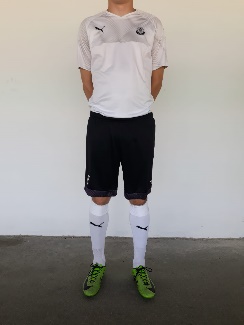 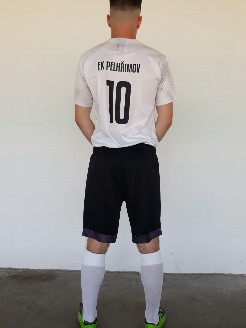 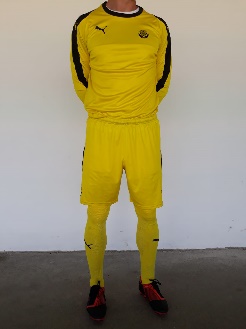 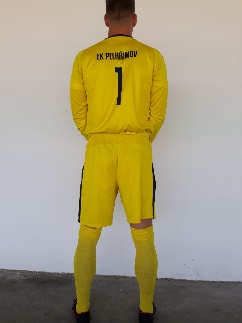 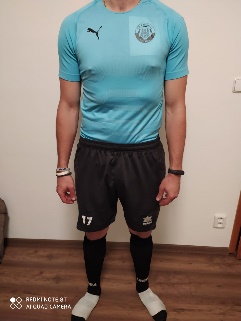 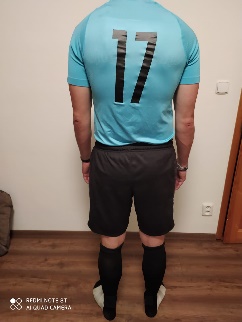   Hráči			hráči		brankář		brankář	brankář	brankářPřibyslav: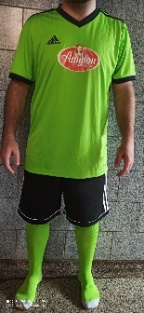 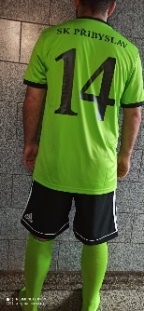 Sapeli Polná:   (zezadu stejně)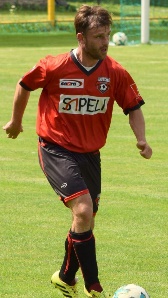 Speřice: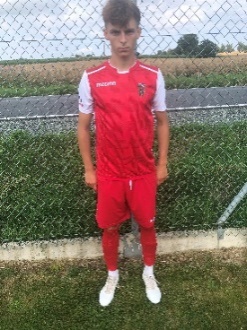 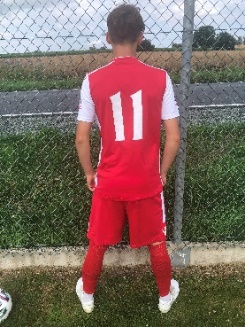 HFK Třebíč: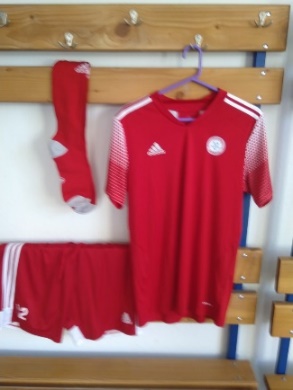 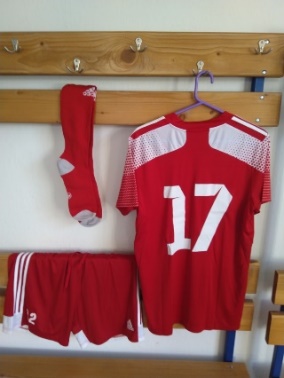 Velké Meziříčí B: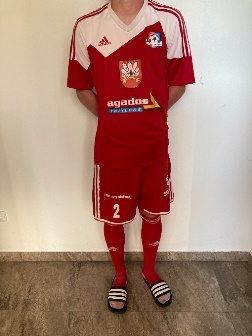 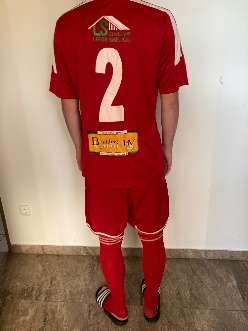 Vrchovina: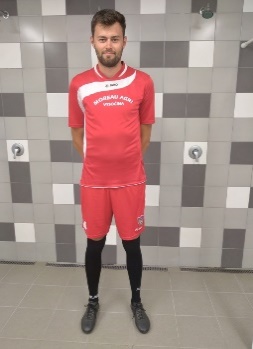 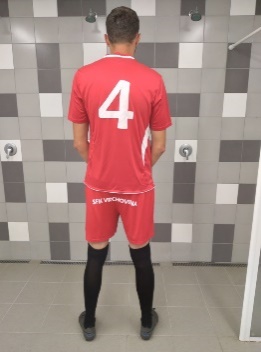 Žirovnice: (stejně z obou stran)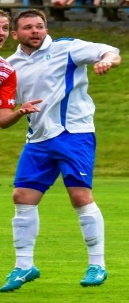 Soutěž 1.A sk. A:Černíč: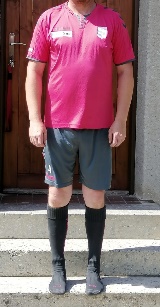 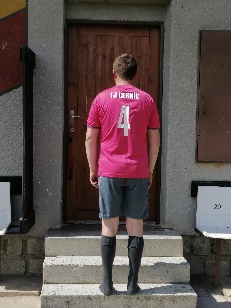 Dobronín: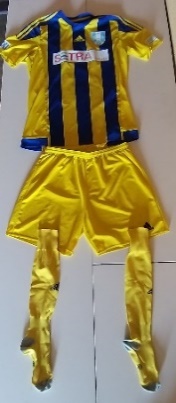 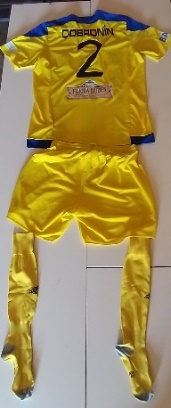 Havlíčkův Brod B: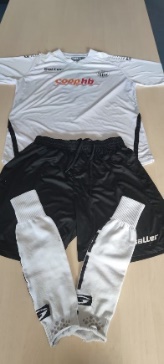 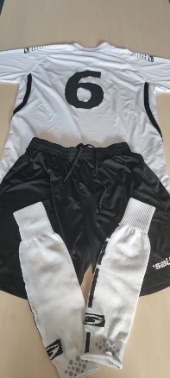 Humpolec B: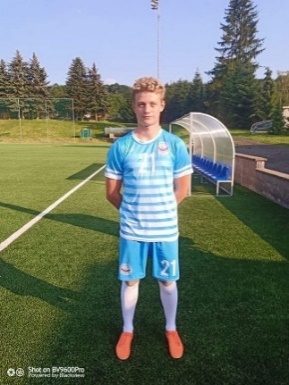 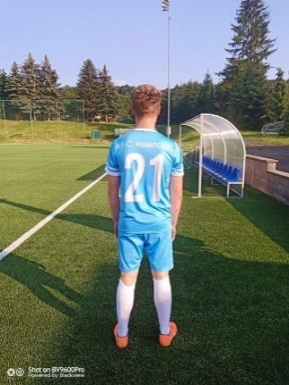 Kamenice nad Lipou: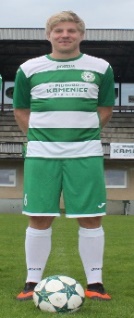 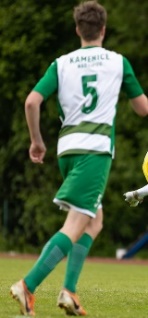 Košetice: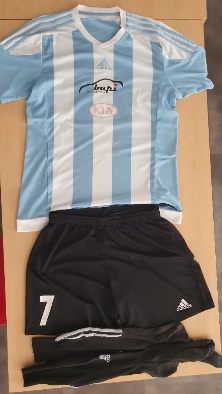 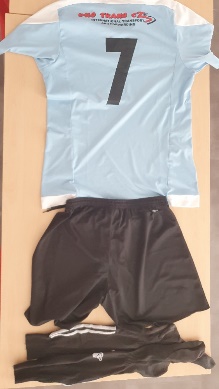 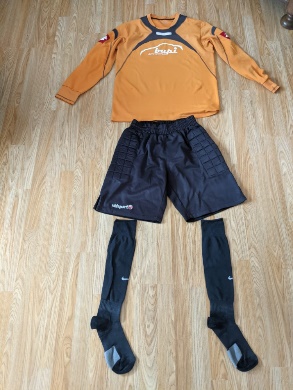 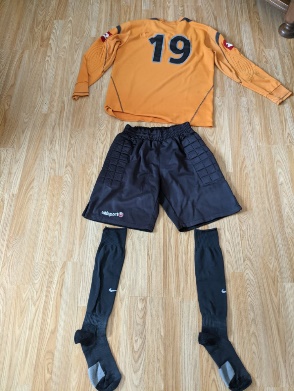  Hráč			hráč		brankář		brankářLeština: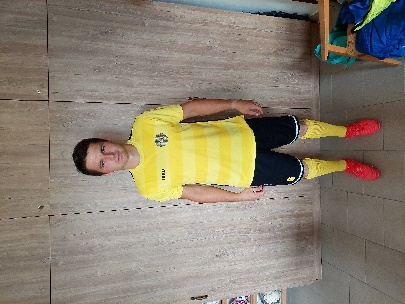 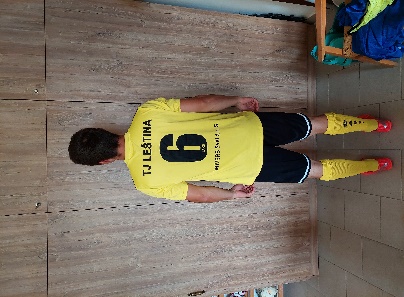 Mírovka: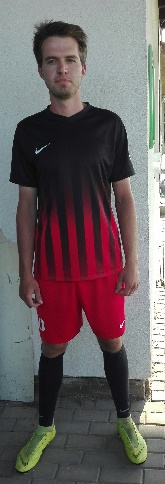 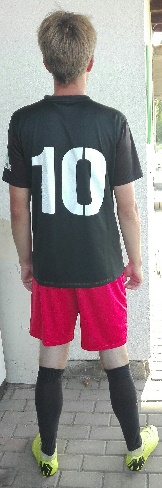 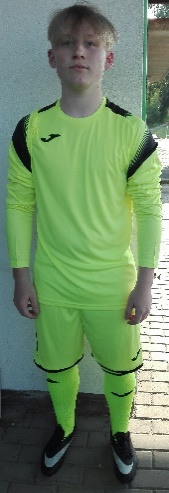 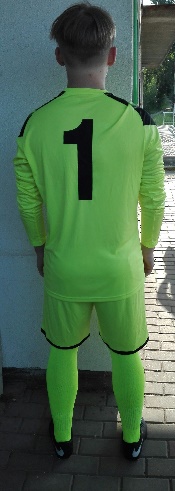 Hráč		 hráč		brankář		brankářNový Rychnov: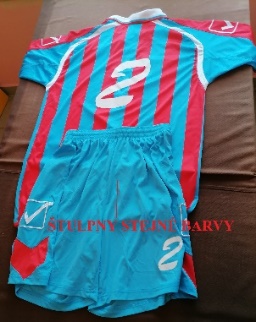 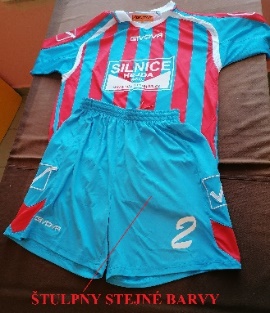 Rozsochatec: 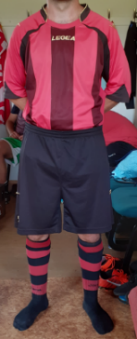 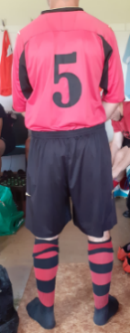 Světlá nad Sázavou A: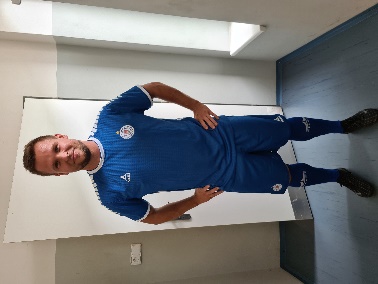 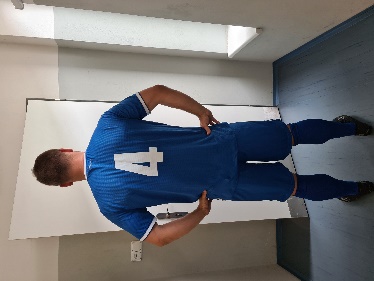 Štoky: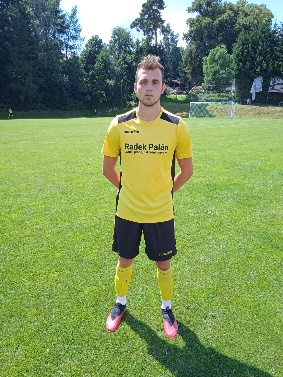 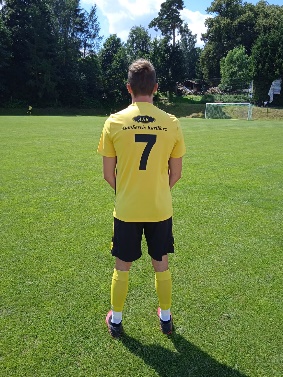 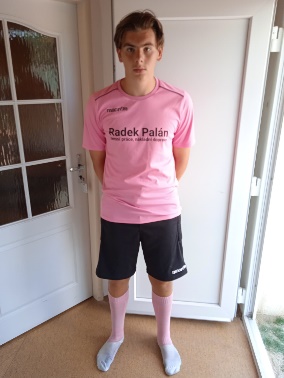 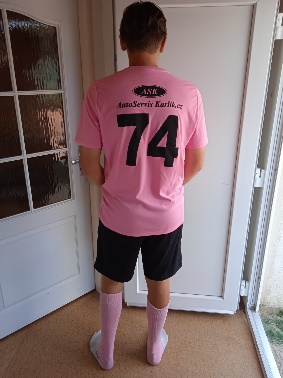     Hráči				hráči		   brankář		brankářTelč: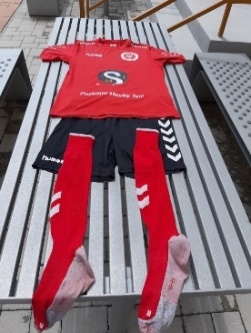 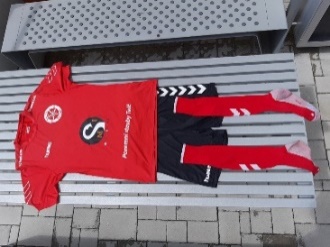 Třešť: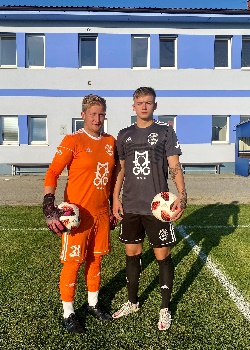 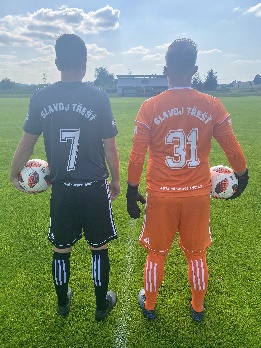 Soutěž 1.A sk. B:Budišov-Nárameč: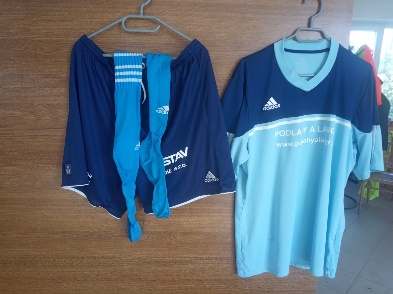 1.FC JEMNICKO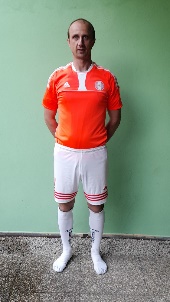 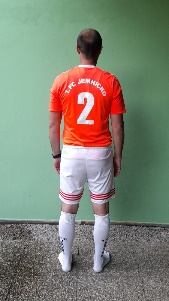 Dukovany: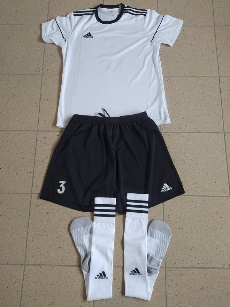 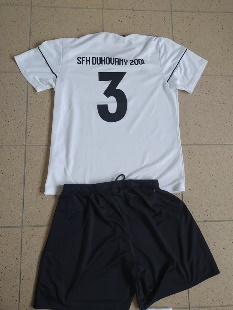 Herálec: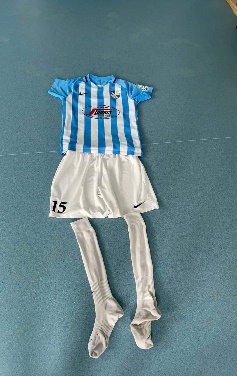 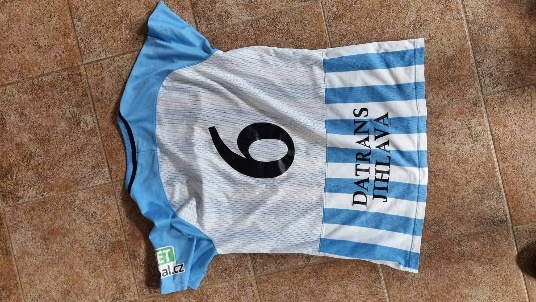 Kostelec: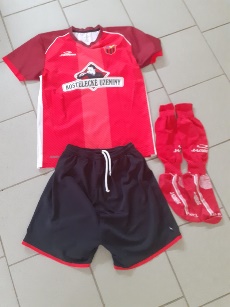 Kouty: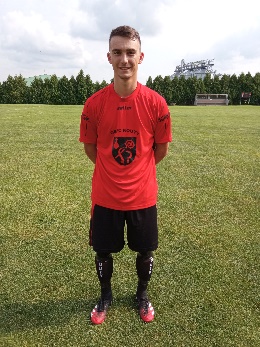 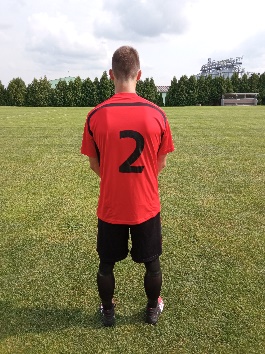 Měřín: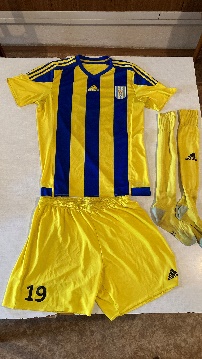 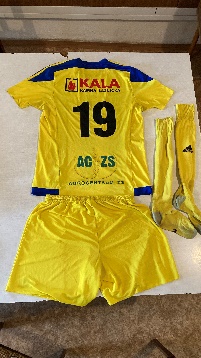 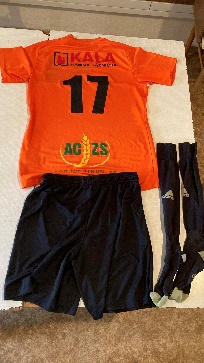 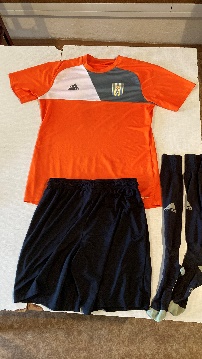    Hráči		       hráči	        brankář	          brankářMoravec: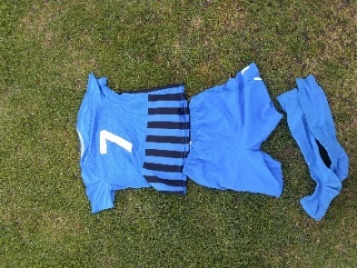 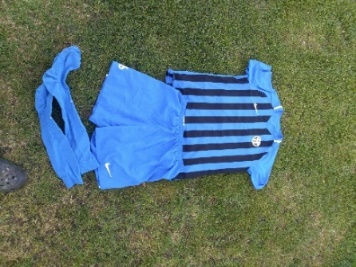 Počítky: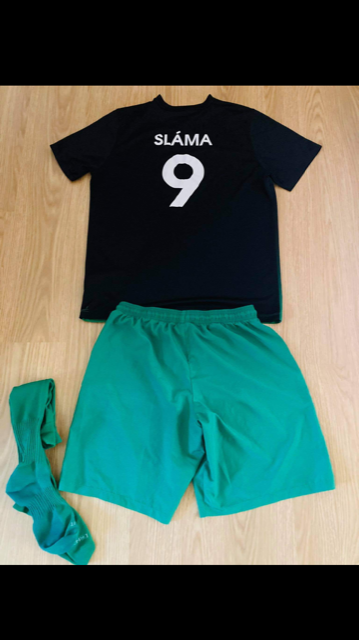 Radešínská Svratka: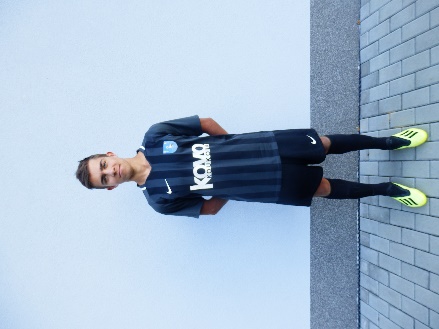 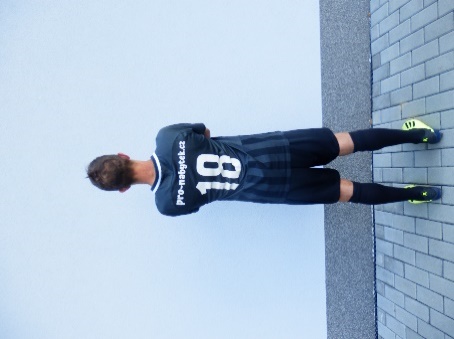 Rapotice: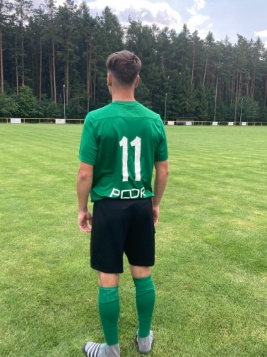 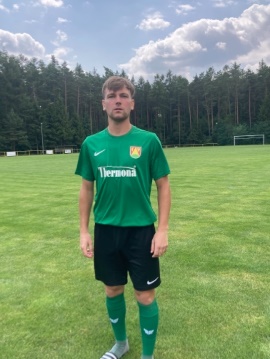 Sokol ŠEBKOVICE (zezadu stejně) 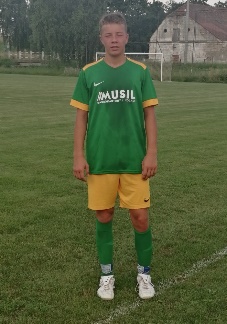 Žďár nad Sázavou B: (Dresy černo-bílé, trenky+štulpny bílé)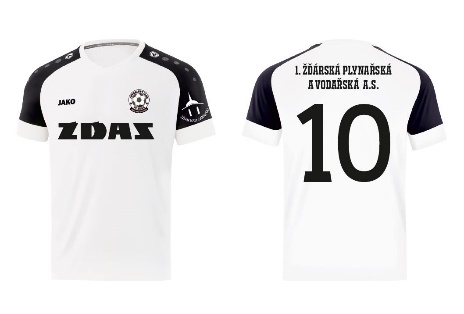   Želetava: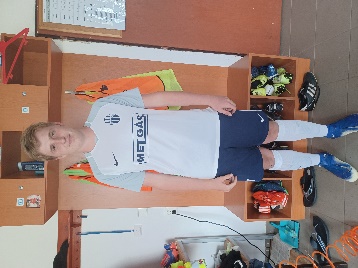 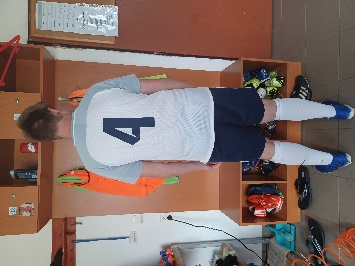 Soutěž 1.B sk. A:Antonínův Důl: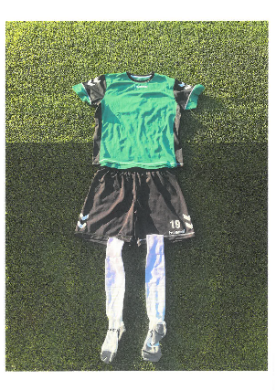 Batelov: (stejné z obou stran)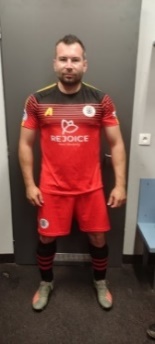 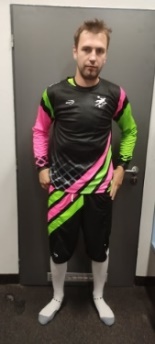 Hráč		      brankářHabry: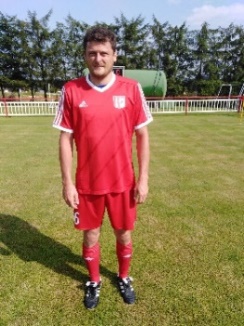 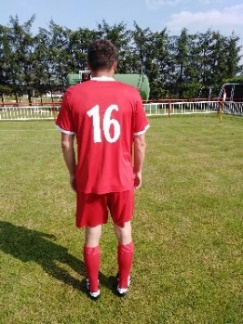 Havlíčkova Borová: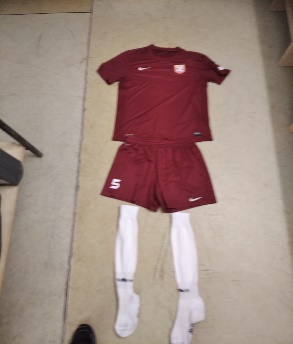 Havlíčkův Brod C: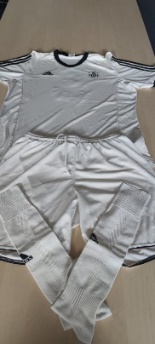 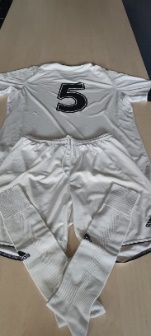 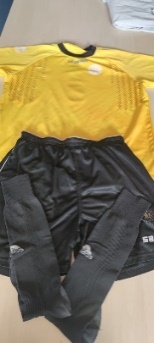 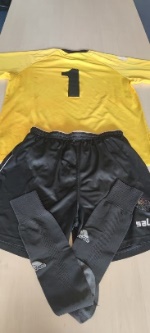    Hráči			hráči	      brankář	     brankářChotěboř B: 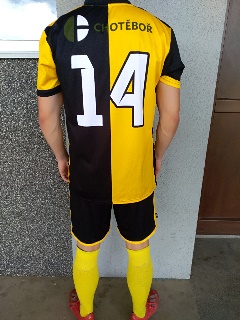 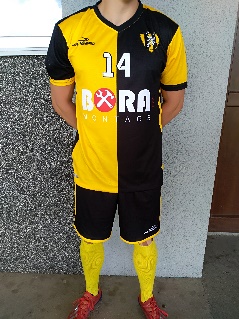 Lípa: (štulpny zeleno-bílé pruhované)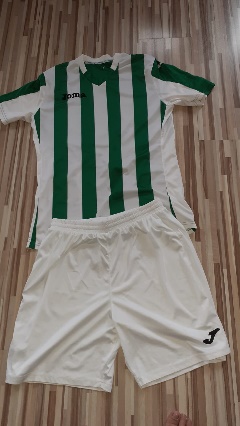 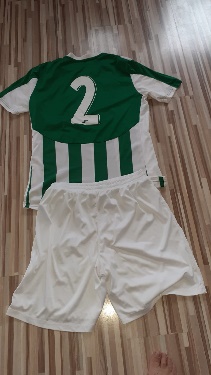 Lučice: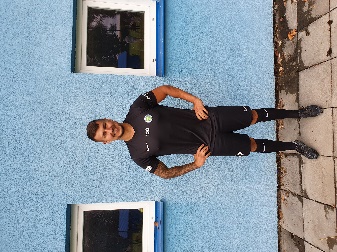 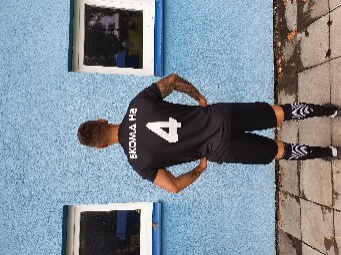 Pacov: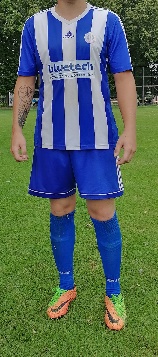 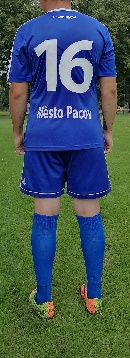 Pohled: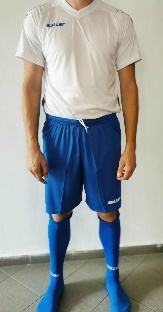 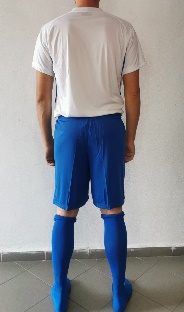 Světlá nad Sázavou B:Tis: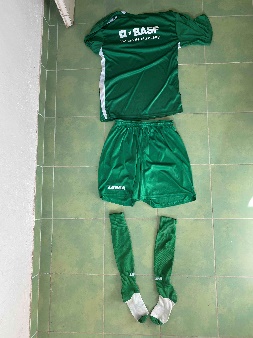 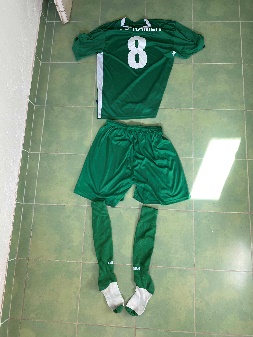 Velký Beranov 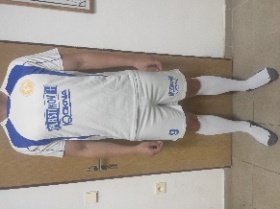 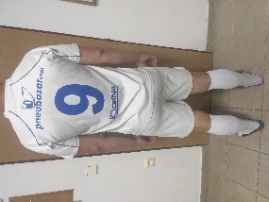 Ždírec nad Doubravou B: (stejný z obou stran)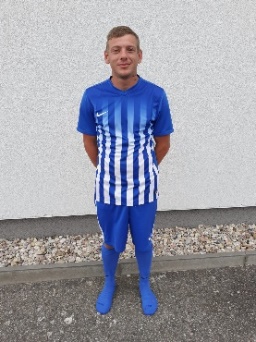 Soutěž 1.B sk. B:Blatnice: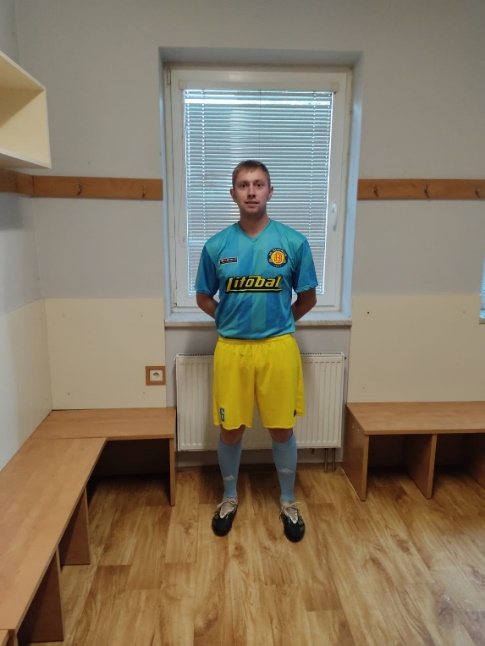 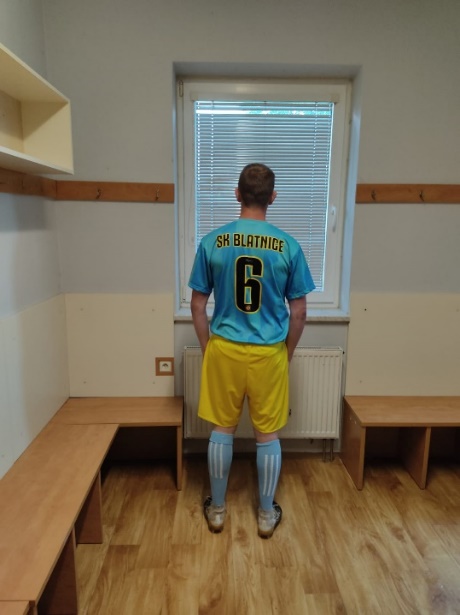 Bohdalov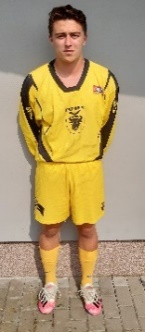 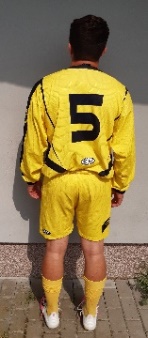 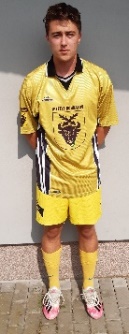 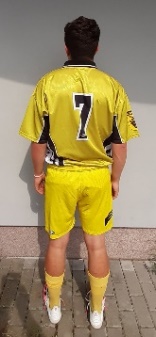 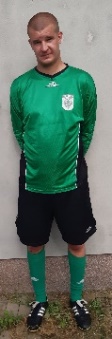 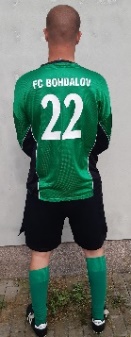    dlouhý	dlouhý	         krátký            krátký        brankář      brankářHamry nad Sázavou: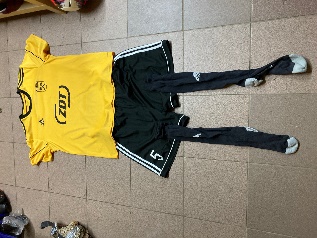 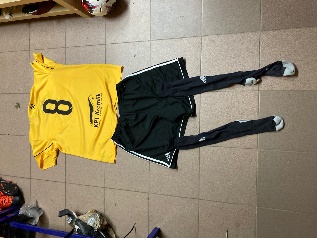 Jaroměřice nad Rokytnou: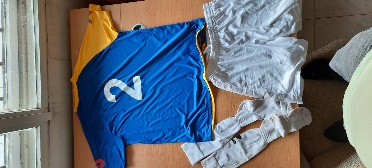 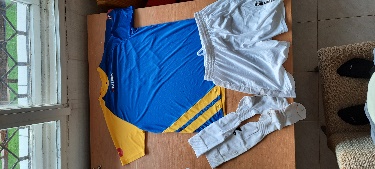 Luka nad Jihlavou: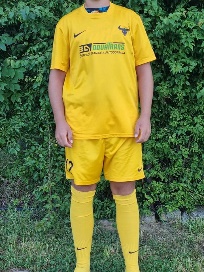 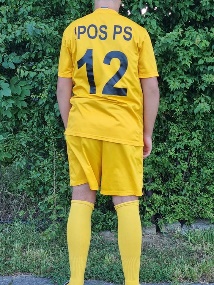 Nedvědice: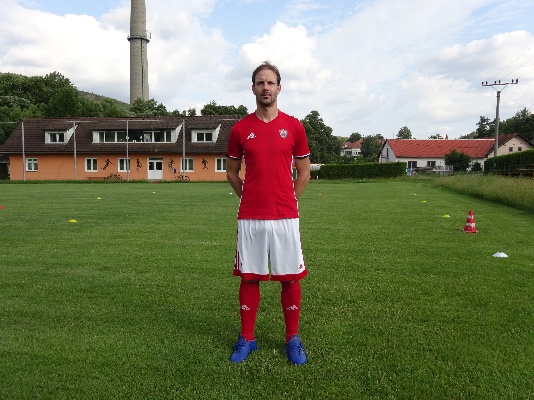 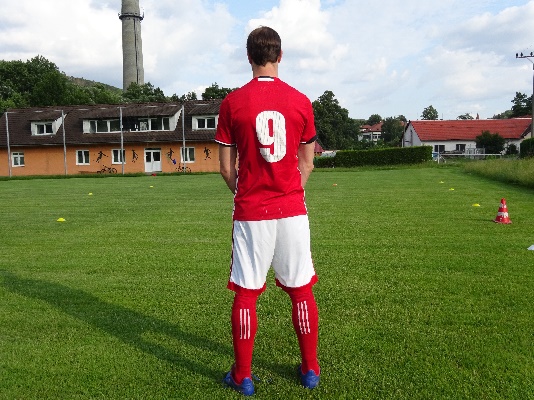 Slavoj Polná: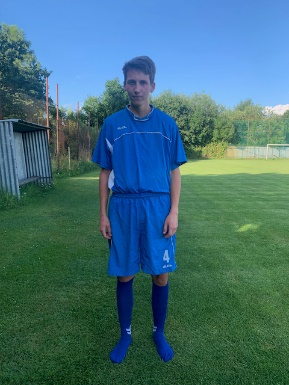 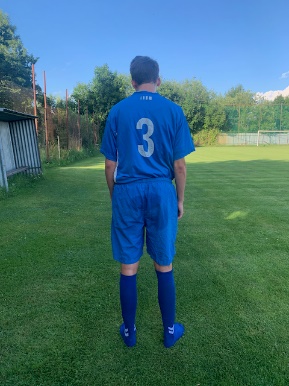 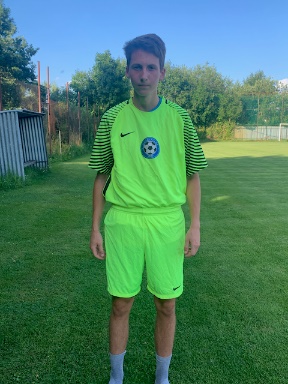 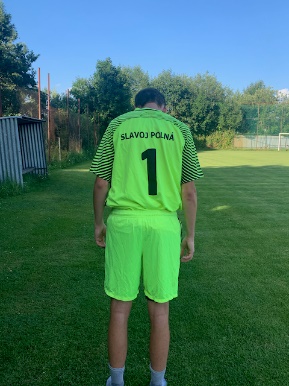    Hráči				hráči		  brankář		brankářPřibyslavice: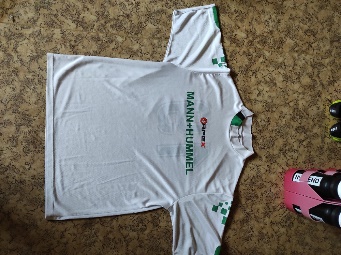 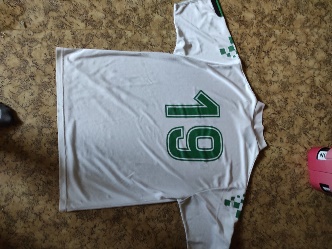 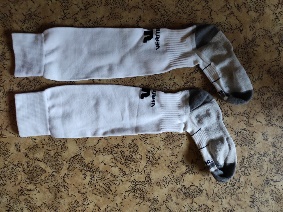 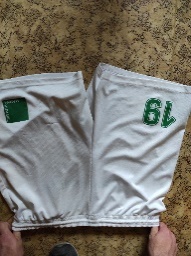 Rudíkov: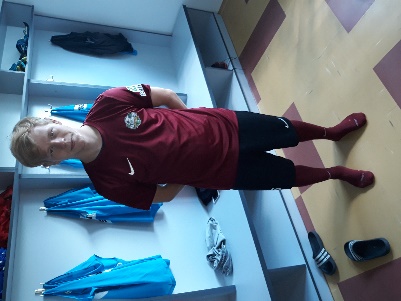 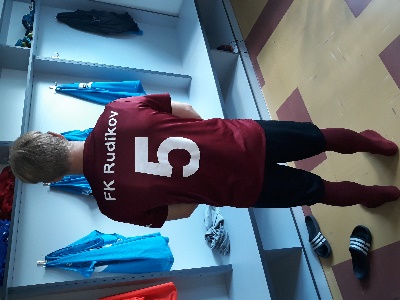 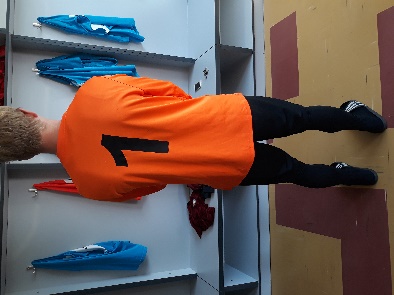 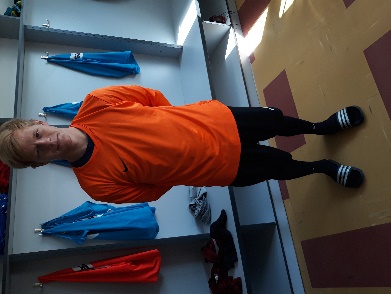    Hráč				hráč			brankář		brankářStařeč: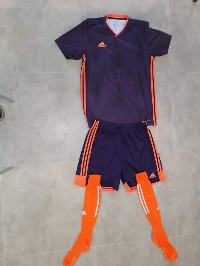 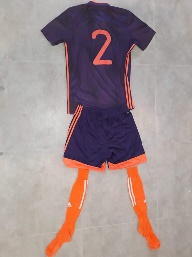 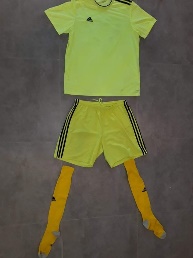 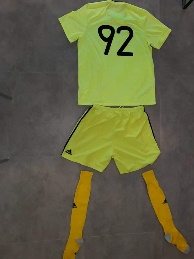 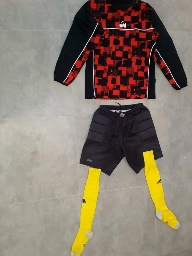 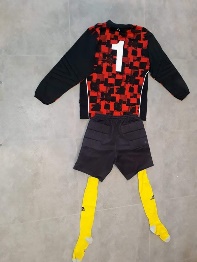        Hráči	      hráči	     brankář	     brankář	   brankář	    brankářStonařov: (trenky+ štulpny červené)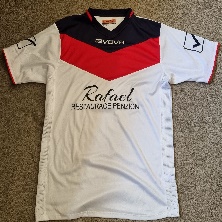 Svratka: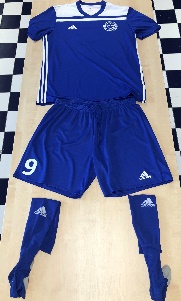 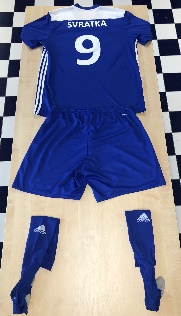 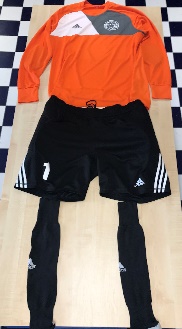 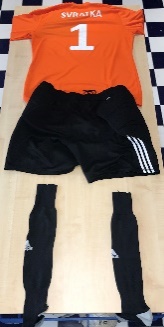   Hráči                        hráči                       brankář           brankářVelká Bíteš: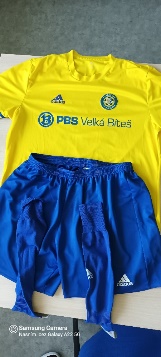 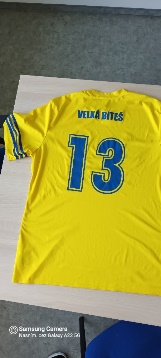 FŠ Třebíč: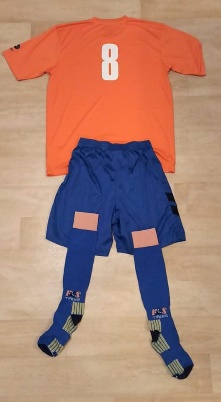 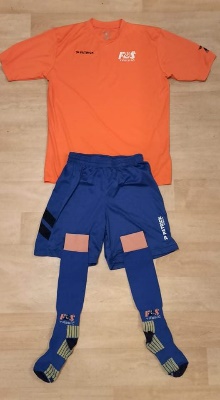 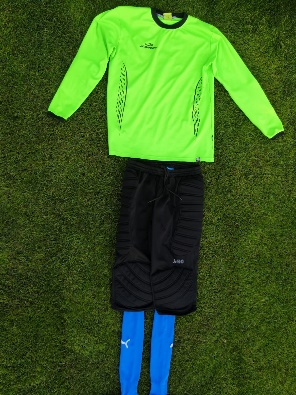 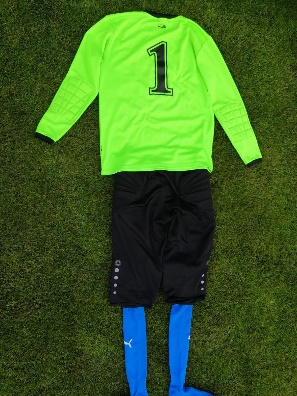     Hráči			hráči		brankář		brankář